Четырехугольники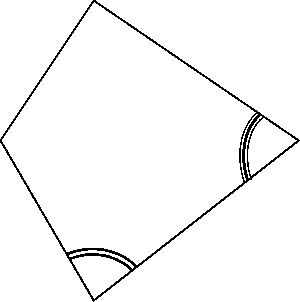 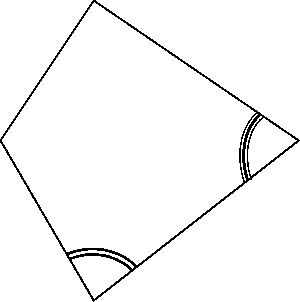 a	α	b	В выпуклый четырехугольник можно вписать окружность тогда и толькоδ	β	Невыпуклый	тогда, когда acbd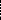 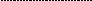 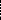 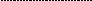 Около выпуклого четырехугольника с	можно описать окружность тогда иВыпуклый	только тогда, когда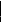 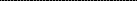 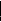 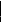 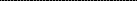 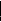 Параллелограмм B	b	Ch2	Свойства параллелограмма: a	h1                                                                                                              1) АВ = CD, AD = BC;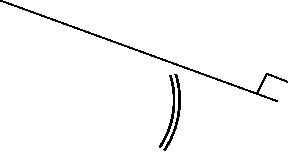 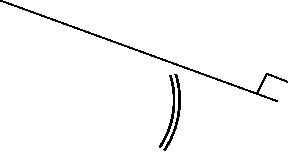 d1	2)АС, В D;2	3) AO = OC, BO = OD; A	H                       D	4) АВ ll CD, AD ll BC;5)АВ 180;AB = a; BC = b; BH =h ; BK =h ;	6) ∆ABC = ∆CDA; ∆ABD = ∆CDB. AC = d ; BD =d2 ;                                                      d 2 d22 2a2 2b2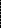 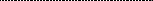 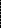 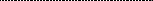 Площадь параллелограмма:S = bh = ah2 ; S = ab sin;	Периметр параллелограмма: S = 1dd2 sin.                                                          Р = 2а + 2b.ПрямоугольникА	a	В	7) АСВ D908) АС = BD = d a2 b2 ;d	O	α	bD	C Свойства прямоугольника:1) – 6) те же, что у параллелограмма;9) R = 2d.Площадь прямоугольника: S abS 2d2 sinРомбA	a	Br	α8) Диагонали ромба лежат на биссектрисах его углов и удовлетворяют условиям:a	h	O d1               d2d 2acos 2 ; d 2asin2 ;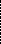 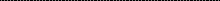 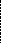 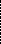 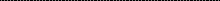 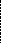 D	H	C	d 2 d22 4a2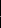 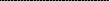 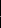 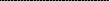 9) Высоты ромба равны и h2r ; Свойства ромба:	10) В ромб можно вписать1) – 6) те же, что у параллелограмма;	окружность радиуса r 2h2asin;Площадь ромба: S ah; S 1d d2 ; S 1а2sin.КвадратA	Ba		O r dD	C Свойства квадрата:1) AB = BC = CD = AD = a; 2) АСВ D90;3) ACBDd a 2;4) R = 1d а r 2 − радиус окружности,описанной около квадрата;5) r a 2d2 R − радиус окружности, вписанной в квадрат;Площадь квадрата: S a2 1d2; S 4r2 2R2.Периметр квадрата:	P 4a.ТрапецияB	a	C	B	a	C	B	a	Ch	прямоугольная	d1	Oαd2	M	hNA	D	A	b	D	A	H	D Свойства трапеции:1) AD ll BC; AD ≠ BC.2) MN – средняя линия трапеции: MN2(ADBC) и МN ll AD; MN ll BC; 3) Неравенство диагоналей трапеции: d d2 ab;4) ∆СOB подобен ∆AOD;Площадь трапеции:	B	C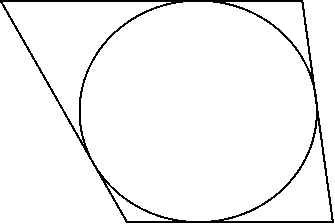 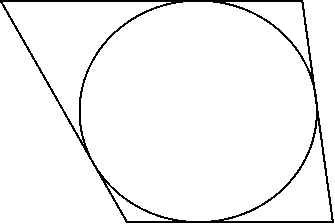 S 2(ab)h; S MNh;S 2(ACBD)sin.В трапецию можно вписать окружностьтогда и только тогда, когда BCADABCD.r r OrArDРавнобедренная трапецияB	C	B	C	B	C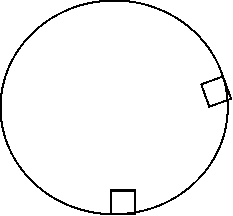 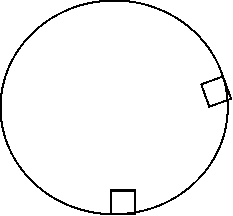 d	O	h	rA	D	Ar	r	Rr O	R	OA DDСвойства равнобедренной трапеции: 1) AB = CD;2) ACBD (диагонали равны);3) АD; В C; AB 180(сумма односторонних углов равна 180°);4) В равнобедренную трапецию можно вписать окружность, если ABСDBCAD; 5) Около равнобедренной трапеции можно описать окружность.